Małopolski Związek Stowarzyszeń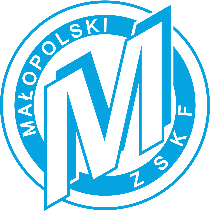 Kultury Fizycznej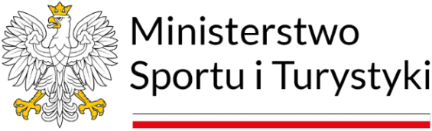 30-003 Kraków; ul. Śląska 5/1NIP: 675-12-19-067kom. 504 244 576www.mzskf.krakow.pl  e-mail: mzskf@mzskf.krakow.plPotwierdzenie udziału W AKcji jednostkowej kadry wojewódzkiej JUNIORÓW MŁODSZYCH* / JUNIORÓW i MŁODZIEŻOWCÓW*DANE AKCJI KOPIUJ I WKLEJ Z ZAŁĄCZNIKA 12aszkoleniowcy I osoby współpracująceŚwiadomy odpowiedzialności karnej za składanie fałszywych oświadczeń stwierdzam, że wszyscy wymienieni zawodnicy, szkoleniowcy i osoby współpracujące brali udział w akcji jednostkowej.	Kierownik akcji*/	Przedstawiciel WOZS*/**	Trener Koordynator	....................................................	....................................	pieczątka funkcyjna (tylko przedst. WOZS**) i podpis	pieczątka funkcyjna i podpisDruk winien być podpisany przez dwie osoby – trenera koordynatora oraz kierownika akcji lub przedstawiciela wozs** 
(gdy kierownikiem akcji jest trener koordynator).SPORTBiathlonrodzaj akcjiZgrupowanie szkoleniowe*/ Konsultacja szkoleniowa*/ startowa*TERMIN24.07.2023-02.08.2023MIEJSCOWOŚĆOśrodek Biathlonowy Kościelisko, 34-511 Kościelisko;  ul. Groń 11;  tel. 18 20 79 090Lp.NazwiskoImięRok ur.Klub SportowyLiczba dniUwagiZawodnicy kadry wojewódzkiej juniorów młodszychZawodnicy kadry wojewódzkiej juniorów młodszychZawodnicy kadry wojewódzkiej juniorów młodszychZawodnicy kadry wojewódzkiej juniorów młodszychZawodnicy kadry wojewódzkiej juniorów młodszychZawodnicy kadry wojewódzkiej juniorów młodszychZawodnicy kadry wojewódzkiej juniorów młodszychKopiuj z zał. 12aZał. 12aZał. 12aZał. 12a10Kopiuj z zał. 12aZał. 12aZał. 12aZał. 12a10Kopiuj z zał. 12aZał. 12aZał. 12aZał. 12a10Kopiuj z zał. 12aZał. 12aZał. 12aZał. 12a10Kopiuj z zał. 12aZał. 12aZał. 12aZał. 12a10Kopiuj z zał. 12aZał. 12aZał. 12aZał. 12a10Kopiuj z zał. 12aZał. 12aZał. 12aZał. 12a10Kopiuj z zał. 12aZał. 12aZał. 12aZał. 12a10Kopiuj z zał. 12aZał. 12aZał. 12aZał. 12a10Kopiuj z zał. 12aZał. 12aZał. 12aZał. 12a10Zawodnicy kadry wojewódzkiej juniorów i młodzieżowcówZawodnicy kadry wojewódzkiej juniorów i młodzieżowcówZawodnicy kadry wojewódzkiej juniorów i młodzieżowcówZawodnicy kadry wojewódzkiej juniorów i młodzieżowcówZawodnicy kadry wojewódzkiej juniorów i młodzieżowcówZawodnicy kadry wojewódzkiej juniorów i młodzieżowcówZawodnicy kadry wojewódzkiej juniorów i młodzieżowcówLp.NazwiskoImięKlub SportowyLiczba dniUwagiKopiuj z zał. 12aZał. 12aKopiuj z zał. 12a10Kopiuj z zał. 12aZał. 12aKopiuj z zał. 12a10